DOdatek č.  ke Smlouvě o díloVýměna vybraných stávajících svítidel veřejného osvětlení Říčany – Efect 2019uzavřená podle § 2586 a následujících zákona č.89/2012 Sb., občanského zákoníku v platném zněníČíslo smlouvy objednatele:	 (Objednatel a zhotovitel společně jsou dále v textu označováni jako „smluvní strany“) Uvedené smluvní strany uzavřely dne 26.6.2019 smlouvu o dílo č. SOD/00564/2019/OIÚ „“ (dále jen „SOD“), jejímž předmětem je závazek zhotovitele provést sjednané výkony a závazek objednatele uhradit za zhotovení díla sjednanou cenu. Na základě vzájemné dohody a v souladu s usnesením Rady města Říčany č 19-36-001.ze dne 2.8.2019 uzavírají níže uvedeného dne, měsíce a roku smluvní strany tento dodatek č. 1 ke smlouvě o dílo č. SOD/00564/2019/OIÚ (dále jen „dodatek“): Článek 1. Předmět dodatkuPředmětem tohoto dodatku je změna některých technických parametrů předmětu díla.Článek 2. Předmět plnění Změny technických parametrůTeplota chromatičnosti dodávaných svítidel se mění na 2700 K (standard ANSI C78.377), což vede ke změně příkonu a světelného toku svítidel. Tímto se mění i Příloha č.3 SOD – Technické parametry dodávaných svítidel, jejíž nové znění tvoří přílohu č.1 tohoto dodatku.Zhotovitel prohlašuje, že i po změně výše uvedených parametrů svítidla splňují maximální příkon a rozsah světelných toků požadovaných objednatelem v rámci veřejné zakázky Výměna vybraných stávajících svítidel veřejného osvětlení Říčany – Efect 2019 a zaručují požadovanou osvětlenost.Ve všech instalovaných svítidlech bude nastavena automatická regulace intenzity takto: snížení světelného toku svítidla o 50% v době od 24:00 do 5:00Článek 3.  Změna termínu realizace a cena díla3.1.	S ohledem na výše uvedené změny se mění termín dokončení a předání díla na 25.9.2019. V tomto termínu zhotovitel kromě jiného předá i protokol o měření osvětlenosti dotčených ulic.3.2.	Cena díla se tímto dodatkem nemění.Článek 4.  Ostatní a závěrečná ustanoveníOstatní ustanovení smlouvy zůstávají v platnosti a nezměněné.Tento dodatek č.  nabývá platnosti a účinnosti uveřejněním v registru smluv vedeném Ministerstvem  vnitra ČR .Je sepsán ve 4 vyhotoveních s platností originálu, z nichž objednatel obdrží tři a zhotovitel jedno  vyhotovení. Obě smluvní strany souhlasně prohlašují, že obsah a rozsah tohoto dodatku je jim znám a s jeho obsahem souhlasí, což stvrzují svým podpisem.Smluvní strany berou na vědomí, že tento dodatek SOD podléhá povinnosti uveřejnění v registru smluv vedeném Ministerstvem vnitra ČR. Smluvní strany prohlašují, že žádné údaje v tomto dodatku SOD netvoří předmět obchodního tajemství. Smluvní strany se dohodly, že uveřejnění tohoto dodatku SOD v registru smluv zajistí město Říčany.Nedílnou součástí dodatku jsou přílohy: OBJEDNATEL:Město Říčanysídlem:Masarykovo nám. 53/40, 251 01 Říčanyzastoupený:Mgr. Vladimírem Kořenem, starostou města	bankovní spojeníčíslo účtu:IČO:00240702DIČ:CZ00240702Identifikátor datové schránky:skjbfwdtel.:Email:dále „Objednatel“ ZHOTOVITEL:DINO TRADING spol. s r.o.sídlem:zastoupený:bankovní spojeníčíslo účtu:IČO:DIČ:Identifikátor datové schránkyosoba oprávněná jednat ve věcech technickýchtel.:emaildále „Zhotovitel“V Říčanechdne V dne dne Objednatel:Zhotovitel:………………………………..………………………………..Mgr. Vladimír KořenIng. Jaroslav VondruškaIng. Jaroslav Vondruškastarosta města	jednatel.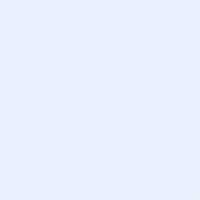 